 CHILDREN’S MINISTRY VOLUNTEER APPLICATION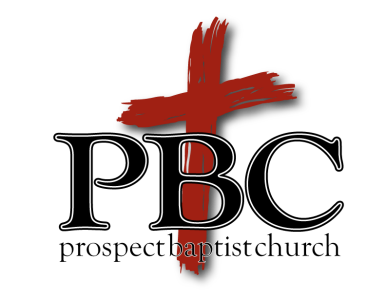 	1	NAME   _________________________________________________
	2	AGE  ________
	3	PHONE NUMBER   _____—______—___________
	4	EMAIL ADDRESS  ________________________________________

	5	ARE YOU A MEMBER OF PROSPECT BAPTIST CHURCH? ______________	6	WHAT SUNDAY SCHOOL CLASS (SMALL GROUP) ARE YOU A PART OF? 

_______________________________________
	7	HOW LONG HAVE YOU ATTENDED PROSPECT? 
		___0-6 months		___6 months -1 yr		___1yr- 2yr		___3yr - 5yr		___6yr +	8	WHAT GROUP OF CHILDREN WOULD YOU PREFER TO WORK WITH? (mark all that apply) 

	___BIRTH		___1-2 YR		___3-PRK		___KINDERGARDEN		___1ST GRADE		___2ND GRADE		___3RD GRADE		___4TH GRADE		___5TH GRADE	9	WHAT TIME SLOT WOULD YOU PREFER TO SERVE?(Mark all that apply) 
		___SUNDAY AM 9:00-10:30		___SUNDAY AM 10:30-12:00		___SUNDAY PM 6:00-7:15		___WEDNESDAY 7:00-8:00		___WHENEVER NEEDED 	10	WHY DO YOU WANT TO WORK WITH THE CHILDREN AT PROSPECT? 

 
 
 
 	11	BRIEFLY DESCRIBE YOUR RELATIONSHIP WITH GOD AND YOUR SALVATION EXPERIENCE 

 
 
 
The following questions are part of our interview process in order to help provide a safe and secure environment for our children. All information is held in strict confidence. Answering yes to any of these questions may not necessarily preclude your involvement.
	12	Do you use illegal drugs? 
		___Yes		___No	13	Have you ever been hospitalized or treated for alcohol or substance abuse? 
		___Yes		___No	14	Have you ever been accused, arrested, or convicted of any sexually related crimes? 
		___Yes		___No	15	Have you ever been accused, arrested, or convicted for any abuse related crimes? 		___Yes		___No	16	Is there any circumstance or pattern in your life (past or present) that would make it inappropriate for you to serve with minors or would compromise the integrity of the ministry at Prospect Baptist Church? 
		___Yes		___No	17	If you answered yes to any of the questions above, please explain in detail 

 _______________________________________________________________		________________________________________________________________		________________________________________________________________		________________________________________________________________		________________________________________________________________ReferencesPlease provide the names and contact information for at least two references that are not related to you.Name ___________________________________ Phone ___________________Name ___________________________________ Phone ___________________
 ________________________________	_____________________				 Signature					       Date